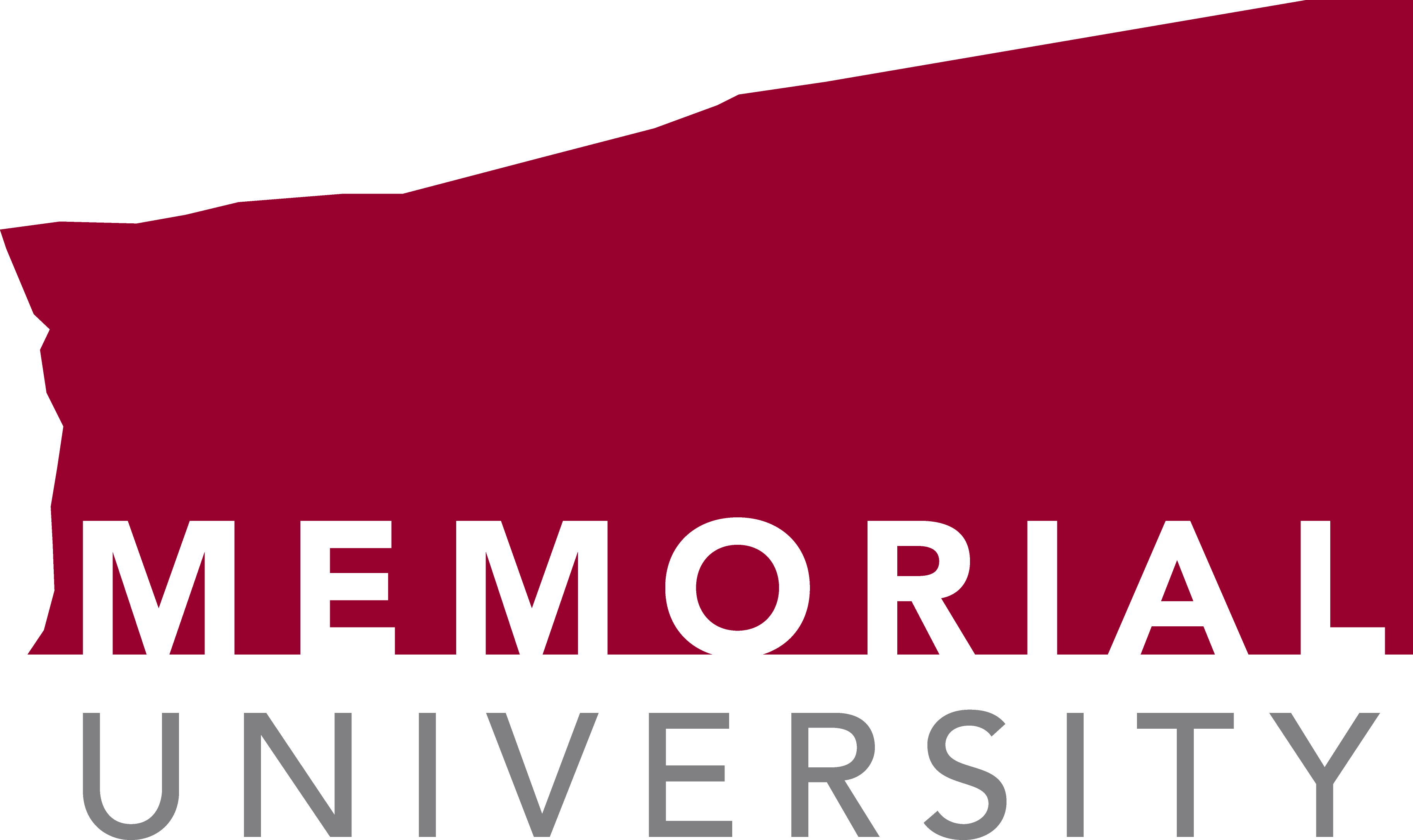 Respirator ProgramRespiratory Hazard Identification FormEHS-RP-F2-R1Supervisor contact informationSupervisor contact informationNameDepartmentWork phoneEmailPosition being evaluatedPosition being evaluatedfaculty                 staff        student    visitor    other:Job title or role descriptionJob title or role descriptionJob title or role descriptionJob title or role descriptionJob title or role descriptionJob title or role descriptionJob title or role descriptionJob title or role descriptionJob title or role descriptionJob title or role descriptionJob title or role descriptionJob title or role descriptionJob title or role descriptionJob title or role descriptionJob title or role descriptionJob title or role descriptionJob title or role descriptionJob title or role descriptionJob title or role descriptionMonitoringMonitoringMonitoringMonitoringMonitoringMonitoringMonitoringMonitoringMonitoringMonitoringMonitoringMonitoringMonitoringMonitoringMonitoringMonitoringMonitoringMonitoringMonitoringHas air sampling been carried out? If yes, please explain:Has air sampling been carried out? If yes, please explain:Has air sampling been carried out? If yes, please explain:Has air sampling been carried out? If yes, please explain:Has air sampling been carried out? If yes, please explain:Has air sampling been carried out? If yes, please explain:Has air sampling been carried out? If yes, please explain:Has air sampling been carried out? If yes, please explain:Has air sampling been carried out? If yes, please explain:Has air sampling been carried out? If yes, please explain:Has air sampling been carried out? If yes, please explain:Has air sampling been carried out? If yes, please explain:Has air sampling been carried out? If yes, please explain:Has air sampling been carried out? If yes, please explain:Has air sampling been carried out? If yes, please explain:Has air sampling been carried out? If yes, please explain:Has air sampling been carried out? If yes, please explain:Has air sampling been carried out? If yes, please explain:Has air sampling been carried out? If yes, please explain:Work scheduleWork scheduleWork scheduleWork scheduleWork scheduleWork scheduleWork scheduleWork scheduleWork scheduleWork scheduleWork scheduleWork scheduleWork scheduleWork scheduleWork scheduleWork scheduleWork scheduleWork scheduleWork scheduleTime of day  Time of day  Time of day  Time of day  Time of day  Days of the weekDays of the weekDays of the weekDays of the weekDays of the weekDays of the weekMonthly or seasonal variations in work scheduleMonthly or seasonal variations in work scheduleMonthly or seasonal variations in work scheduleMonthly or seasonal variations in work scheduleMonthly or seasonal variations in work scheduleMonthly or seasonal variations in work scheduleMonthly or seasonal variations in work scheduleMonthly or seasonal variations in work scheduleTime during work shift when exposure to respiratory hazards may take place:Time during work shift when exposure to respiratory hazards may take place:Time during work shift when exposure to respiratory hazards may take place:Time during work shift when exposure to respiratory hazards may take place:Time during work shift when exposure to respiratory hazards may take place:Time during work shift when exposure to respiratory hazards may take place:Time during work shift when exposure to respiratory hazards may take place:Time during work shift when exposure to respiratory hazards may take place:Time during work shift when exposure to respiratory hazards may take place:Time during work shift when exposure to respiratory hazards may take place:Time during work shift when exposure to respiratory hazards may take place:Time during work shift when exposure to respiratory hazards may take place:Time during work shift when exposure to respiratory hazards may take place:Time during work shift when exposure to respiratory hazards may take place:Time during work shift when exposure to respiratory hazards may take place:Time during work shift when exposure to respiratory hazards may take place:Time during work shift when exposure to respiratory hazards may take place:Time during work shift when exposure to respiratory hazards may take place:Time during work shift when exposure to respiratory hazards may take place:Location Location Location Location Location Location Location Location Location Location Location Location Location Location Location Location Location Location Location Is work carried out in a health care facility?        yes              no   Is work carried out in a health care facility?        yes              no   Is work carried out in a health care facility?        yes              no   Is work carried out in a health care facility?        yes              no   Is work carried out in a health care facility?        yes              no   Is work carried out in a health care facility?        yes              no   Is work carried out in a health care facility?        yes              no   Is work carried out in a health care facility?        yes              no   Is work carried out in a health care facility?        yes              no   Is work carried out in a health care facility?        yes              no   Is work carried out in a health care facility?        yes              no   Is work carried out in a health care facility?        yes              no   Is work carried out in a health care facility?        yes              no   Is work carried out in a health care facility?        yes              no   Is work carried out in a health care facility?        yes              no   Is work carried out in a health care facility?        yes              no   Is work carried out in a health care facility?        yes              no   Is work carried out in a health care facility?        yes              no   Is work carried out in a health care facility?        yes              no   Is work done in more than one location?         yes              no   Please list locations - building name, floor, room, area.Is work done in more than one location?         yes              no   Please list locations - building name, floor, room, area.Is work done in more than one location?         yes              no   Please list locations - building name, floor, room, area.Is work done in more than one location?         yes              no   Please list locations - building name, floor, room, area.Is work done in more than one location?         yes              no   Please list locations - building name, floor, room, area.Is work done in more than one location?         yes              no   Please list locations - building name, floor, room, area.Is work done in more than one location?         yes              no   Please list locations - building name, floor, room, area.Is work done in more than one location?         yes              no   Please list locations - building name, floor, room, area.Is work done in more than one location?         yes              no   Please list locations - building name, floor, room, area.Is work done in more than one location?         yes              no   Please list locations - building name, floor, room, area.Is work done in more than one location?         yes              no   Please list locations - building name, floor, room, area.Is work done in more than one location?         yes              no   Please list locations - building name, floor, room, area.Is work done in more than one location?         yes              no   Please list locations - building name, floor, room, area.Is work done in more than one location?         yes              no   Please list locations - building name, floor, room, area.Is work done in more than one location?         yes              no   Please list locations - building name, floor, room, area.Is work done in more than one location?         yes              no   Please list locations - building name, floor, room, area.Is work done in more than one location?         yes              no   Please list locations - building name, floor, room, area.Is work done in more than one location?         yes              no   Please list locations - building name, floor, room, area.Is work done in more than one location?         yes              no   Please list locations - building name, floor, room, area.Does the potential exist for exposure due to equipment malfunction, chemical spill, or gas release? yes              no      If yes, please explain. Does the potential exist for exposure due to equipment malfunction, chemical spill, or gas release? yes              no      If yes, please explain. Does the potential exist for exposure due to equipment malfunction, chemical spill, or gas release? yes              no      If yes, please explain. Does the potential exist for exposure due to equipment malfunction, chemical spill, or gas release? yes              no      If yes, please explain. Does the potential exist for exposure due to equipment malfunction, chemical spill, or gas release? yes              no      If yes, please explain. Does the potential exist for exposure due to equipment malfunction, chemical spill, or gas release? yes              no      If yes, please explain. Does the potential exist for exposure due to equipment malfunction, chemical spill, or gas release? yes              no      If yes, please explain. Does the potential exist for exposure due to equipment malfunction, chemical spill, or gas release? yes              no      If yes, please explain. Does the potential exist for exposure due to equipment malfunction, chemical spill, or gas release? yes              no      If yes, please explain. Does the potential exist for exposure due to equipment malfunction, chemical spill, or gas release? yes              no      If yes, please explain. Does the potential exist for exposure due to equipment malfunction, chemical spill, or gas release? yes              no      If yes, please explain. Does the potential exist for exposure due to equipment malfunction, chemical spill, or gas release? yes              no      If yes, please explain. Does the potential exist for exposure due to equipment malfunction, chemical spill, or gas release? yes              no      If yes, please explain. Does the potential exist for exposure due to equipment malfunction, chemical spill, or gas release? yes              no      If yes, please explain. Does the potential exist for exposure due to equipment malfunction, chemical spill, or gas release? yes              no      If yes, please explain. Does the potential exist for exposure due to equipment malfunction, chemical spill, or gas release? yes              no      If yes, please explain. Does the potential exist for exposure due to equipment malfunction, chemical spill, or gas release? yes              no      If yes, please explain. Does the potential exist for exposure due to equipment malfunction, chemical spill, or gas release? yes              no      If yes, please explain. Does the potential exist for exposure due to equipment malfunction, chemical spill, or gas release? yes              no      If yes, please explain. Do activities take place near work area that may change the type of respiratory protection needed?yes              no      If yes, please explain.Do activities take place near work area that may change the type of respiratory protection needed?yes              no      If yes, please explain.Do activities take place near work area that may change the type of respiratory protection needed?yes              no      If yes, please explain.Do activities take place near work area that may change the type of respiratory protection needed?yes              no      If yes, please explain.Do activities take place near work area that may change the type of respiratory protection needed?yes              no      If yes, please explain.Do activities take place near work area that may change the type of respiratory protection needed?yes              no      If yes, please explain.Do activities take place near work area that may change the type of respiratory protection needed?yes              no      If yes, please explain.Do activities take place near work area that may change the type of respiratory protection needed?yes              no      If yes, please explain.Do activities take place near work area that may change the type of respiratory protection needed?yes              no      If yes, please explain.Do activities take place near work area that may change the type of respiratory protection needed?yes              no      If yes, please explain.Do activities take place near work area that may change the type of respiratory protection needed?yes              no      If yes, please explain.Do activities take place near work area that may change the type of respiratory protection needed?yes              no      If yes, please explain.Do activities take place near work area that may change the type of respiratory protection needed?yes              no      If yes, please explain.Do activities take place near work area that may change the type of respiratory protection needed?yes              no      If yes, please explain.Do activities take place near work area that may change the type of respiratory protection needed?yes              no      If yes, please explain.Do activities take place near work area that may change the type of respiratory protection needed?yes              no      If yes, please explain.Do activities take place near work area that may change the type of respiratory protection needed?yes              no      If yes, please explain.Do activities take place near work area that may change the type of respiratory protection needed?yes              no      If yes, please explain.Do activities take place near work area that may change the type of respiratory protection needed?yes              no      If yes, please explain.Are extreme temperature, humidity, or atmospheric pressure considerations expected?yes              no      If yes, please explain.Are extreme temperature, humidity, or atmospheric pressure considerations expected?yes              no      If yes, please explain.Are extreme temperature, humidity, or atmospheric pressure considerations expected?yes              no      If yes, please explain.Are extreme temperature, humidity, or atmospheric pressure considerations expected?yes              no      If yes, please explain.Are extreme temperature, humidity, or atmospheric pressure considerations expected?yes              no      If yes, please explain.Are extreme temperature, humidity, or atmospheric pressure considerations expected?yes              no      If yes, please explain.Are extreme temperature, humidity, or atmospheric pressure considerations expected?yes              no      If yes, please explain.Are extreme temperature, humidity, or atmospheric pressure considerations expected?yes              no      If yes, please explain.Are extreme temperature, humidity, or atmospheric pressure considerations expected?yes              no      If yes, please explain.Are extreme temperature, humidity, or atmospheric pressure considerations expected?yes              no      If yes, please explain.Are extreme temperature, humidity, or atmospheric pressure considerations expected?yes              no      If yes, please explain.Are extreme temperature, humidity, or atmospheric pressure considerations expected?yes              no      If yes, please explain.Are extreme temperature, humidity, or atmospheric pressure considerations expected?yes              no      If yes, please explain.Are extreme temperature, humidity, or atmospheric pressure considerations expected?yes              no      If yes, please explain.Are extreme temperature, humidity, or atmospheric pressure considerations expected?yes              no      If yes, please explain.Are extreme temperature, humidity, or atmospheric pressure considerations expected?yes              no      If yes, please explain.Are extreme temperature, humidity, or atmospheric pressure considerations expected?yes              no      If yes, please explain.Are extreme temperature, humidity, or atmospheric pressure considerations expected?yes              no      If yes, please explain.Are extreme temperature, humidity, or atmospheric pressure considerations expected?yes              no      If yes, please explain.Are there requirements for emergency escape or rescue that should be considered?yes              no      If yes, please explain.Are there requirements for emergency escape or rescue that should be considered?yes              no      If yes, please explain.Are there requirements for emergency escape or rescue that should be considered?yes              no      If yes, please explain.Are there requirements for emergency escape or rescue that should be considered?yes              no      If yes, please explain.Are there requirements for emergency escape or rescue that should be considered?yes              no      If yes, please explain.Are there requirements for emergency escape or rescue that should be considered?yes              no      If yes, please explain.Are there requirements for emergency escape or rescue that should be considered?yes              no      If yes, please explain.Are there requirements for emergency escape or rescue that should be considered?yes              no      If yes, please explain.Are there requirements for emergency escape or rescue that should be considered?yes              no      If yes, please explain.Are there requirements for emergency escape or rescue that should be considered?yes              no      If yes, please explain.Are there requirements for emergency escape or rescue that should be considered?yes              no      If yes, please explain.Are there requirements for emergency escape or rescue that should be considered?yes              no      If yes, please explain.Are there requirements for emergency escape or rescue that should be considered?yes              no      If yes, please explain.Are there requirements for emergency escape or rescue that should be considered?yes              no      If yes, please explain.Are there requirements for emergency escape or rescue that should be considered?yes              no      If yes, please explain.Are there requirements for emergency escape or rescue that should be considered?yes              no      If yes, please explain.Are there requirements for emergency escape or rescue that should be considered?yes              no      If yes, please explain.Are there requirements for emergency escape or rescue that should be considered?yes              no      If yes, please explain.Are there requirements for emergency escape or rescue that should be considered?yes              no      If yes, please explain.Hazard identificationHazard identificationHazard identificationHazard identificationHazard identificationHazard identificationHazard identificationHazard identificationHazard identificationHazard identificationHazard identificationHazard identificationHazard identificationHazard identificationHazard identificationHazard identificationHazard identificationHazard identificationHazard identificationWill the respirator be used in the following situations?Will the respirator be used in the following situations?Will the respirator be used in the following situations?Will the respirator be used in the following situations?Will the respirator be used in the following situations?Will the respirator be used in the following situations?Will the respirator be used in the following situations?Will the respirator be used in the following situations?Will the respirator be used in the following situations?Will the respirator be used in the following situations?Will the respirator be used in the following situations?Will the respirator be used in the following situations?Will the respirator be used in the following situations?Will the respirator be used in the following situations?Will the respirator be used in the following situations?Will the respirator be used in the following situations?yesnonoradioactive materialsradioactive materialsradioactive materialsradioactive materialsradioactive materialsradioactive materialsradioactive materialsradioactive materialsradioactive materialsradioactive materialsradioactive materialsradioactive materialsradioactive materialsradioactive materialsradioactive materialsradioactive materialspotential for conditions immediately dangerous to life or health (IDLH)potential for conditions immediately dangerous to life or health (IDLH)potential for conditions immediately dangerous to life or health (IDLH)potential for conditions immediately dangerous to life or health (IDLH)potential for conditions immediately dangerous to life or health (IDLH)potential for conditions immediately dangerous to life or health (IDLH)potential for conditions immediately dangerous to life or health (IDLH)potential for conditions immediately dangerous to life or health (IDLH)potential for conditions immediately dangerous to life or health (IDLH)potential for conditions immediately dangerous to life or health (IDLH)potential for conditions immediately dangerous to life or health (IDLH)potential for conditions immediately dangerous to life or health (IDLH)potential for conditions immediately dangerous to life or health (IDLH)potential for conditions immediately dangerous to life or health (IDLH)potential for conditions immediately dangerous to life or health (IDLH)potential for conditions immediately dangerous to life or health (IDLH)potential for conditions immediately dangerous to life or health (IDLH)potential for conditions immediately dangerous to life or health (IDLH)potential for conditions immediately dangerous to life or health (IDLH)   untested confined space   untested confined space   untested confined space   untested confined space   untested confined space   untested confined space   untested confined space   untested confined space   untested confined space   untested confined space   untested confined space   untested confined space   untested confined space   untested confined space   untested confined space   untested confined space   unknown contaminant at an unknown concentration   unknown contaminant at an unknown concentration   unknown contaminant at an unknown concentration   unknown contaminant at an unknown concentration   unknown contaminant at an unknown concentration   unknown contaminant at an unknown concentration   unknown contaminant at an unknown concentration   unknown contaminant at an unknown concentration   unknown contaminant at an unknown concentration   unknown contaminant at an unknown concentration   unknown contaminant at an unknown concentration   unknown contaminant at an unknown concentration   unknown contaminant at an unknown concentration   unknown contaminant at an unknown concentration   unknown contaminant at an unknown concentration   unknown contaminant at an unknown concentration   hazardous contaminant at or above published IDLH concentrations   hazardous contaminant at or above published IDLH concentrations   hazardous contaminant at or above published IDLH concentrations   hazardous contaminant at or above published IDLH concentrations   hazardous contaminant at or above published IDLH concentrations   hazardous contaminant at or above published IDLH concentrations   hazardous contaminant at or above published IDLH concentrations   hazardous contaminant at or above published IDLH concentrations   hazardous contaminant at or above published IDLH concentrations   hazardous contaminant at or above published IDLH concentrations   hazardous contaminant at or above published IDLH concentrations   hazardous contaminant at or above published IDLH concentrations   hazardous contaminant at or above published IDLH concentrations   hazardous contaminant at or above published IDLH concentrations   hazardous contaminant at or above published IDLH concentrations   hazardous contaminant at or above published IDLH concentrations   known contaminant at an unknown concentration with the potential to be IDLH   known contaminant at an unknown concentration with the potential to be IDLH   known contaminant at an unknown concentration with the potential to be IDLH   known contaminant at an unknown concentration with the potential to be IDLH   known contaminant at an unknown concentration with the potential to be IDLH   known contaminant at an unknown concentration with the potential to be IDLH   known contaminant at an unknown concentration with the potential to be IDLH   known contaminant at an unknown concentration with the potential to be IDLH   known contaminant at an unknown concentration with the potential to be IDLH   known contaminant at an unknown concentration with the potential to be IDLH   known contaminant at an unknown concentration with the potential to be IDLH   known contaminant at an unknown concentration with the potential to be IDLH   known contaminant at an unknown concentration with the potential to be IDLH   known contaminant at an unknown concentration with the potential to be IDLH   known contaminant at an unknown concentration with the potential to be IDLH   known contaminant at an unknown concentration with the potential to be IDLH   reduced oxygen concentration    reduced oxygen concentration    reduced oxygen concentration    reduced oxygen concentration    reduced oxygen concentration    reduced oxygen concentration    reduced oxygen concentration    reduced oxygen concentration    reduced oxygen concentration    reduced oxygen concentration    reduced oxygen concentration    reduced oxygen concentration    reduced oxygen concentration    reduced oxygen concentration    reduced oxygen concentration    reduced oxygen concentration    in the opinion of a competent person, work area may become IDLH   in the opinion of a competent person, work area may become IDLH   in the opinion of a competent person, work area may become IDLH   in the opinion of a competent person, work area may become IDLH   in the opinion of a competent person, work area may become IDLH   in the opinion of a competent person, work area may become IDLH   in the opinion of a competent person, work area may become IDLH   in the opinion of a competent person, work area may become IDLH   in the opinion of a competent person, work area may become IDLH   in the opinion of a competent person, work area may become IDLH   in the opinion of a competent person, work area may become IDLH   in the opinion of a competent person, work area may become IDLH   in the opinion of a competent person, work area may become IDLH   in the opinion of a competent person, work area may become IDLH   in the opinion of a competent person, work area may become IDLH   in the opinion of a competent person, work area may become IDLH   fire fighting   fire fighting   fire fighting   fire fighting   fire fighting   fire fighting   fire fighting   fire fighting   fire fighting   fire fighting   fire fighting   fire fighting   fire fighting   fire fighting   fire fighting   fire fighting   emergency response   emergency response   emergency response   emergency response   emergency response   emergency response   emergency response   emergency response   emergency response   emergency response   emergency response   emergency response   emergency response   emergency response   emergency response   emergency responsetypes of airborne contaminants that may be presenttypes of airborne contaminants that may be presenttypes of airborne contaminants that may be presenttypes of airborne contaminants that may be presenttypes of airborne contaminants that may be presenttypes of airborne contaminants that may be presenttypes of airborne contaminants that may be presenttypes of airborne contaminants that may be presenttypes of airborne contaminants that may be presenttypes of airborne contaminants that may be presenttypes of airborne contaminants that may be presenttypes of airborne contaminants that may be presenttypes of airborne contaminants that may be presenttypes of airborne contaminants that may be presenttypes of airborne contaminants that may be presenttypes of airborne contaminants that may be presenttypes of airborne contaminants that may be presenttypes of airborne contaminants that may be presenttypes of airborne contaminants that may be presentgases       vapour    vapour    vapour    vapour    vapour    vapour   particulate:particulate:  dust  dust  fibers  mist fumesbioaerosolsbioaerosolsbioaerosolsTO BE COMPLETED BY EHSExposure limit definitions from the American Conference of Governmental Industrial Hygienists (ACGIH)TLV-TWA is the threshold limit value (TLV) time-weighted average (TWA) concentration for a conventional 8-hour workday and a 40-hour workweek, to which it is believed that nearly all workers may be repeatedly exposed, day after day, for a working lifetime without adverse effect. TLV-STEL is a 15-minute TWA exposure limit that should not be exceeded at any time during a work day, even if the 8-hour TWA exposure is within the TLV-TWA. Exposures above the TLV-STEL should be less than 15 minutes, should occur no more than four times per day, and there should be at least 60 minutes between successive exposures (according to the ACGIH TLV book). An excursion limit is used to evaluate short-term exposure for chemicals substances that do not have a TLV-STEL. Excursions in work exposure levels may exceed 3 times the TLV-TWA for no more than a total of 30 minutes during a work-day, and under no circumstances should they exceed 5 times the TLV-TWA, provided that the TLV-TWA is not exceeded. TLV-Ceiling is the concentration that should not be exceeded during any part of the working exposure.TO BE COMPLETED BY EHSExposure limit definitions from the American Conference of Governmental Industrial Hygienists (ACGIH)TLV-TWA is the threshold limit value (TLV) time-weighted average (TWA) concentration for a conventional 8-hour workday and a 40-hour workweek, to which it is believed that nearly all workers may be repeatedly exposed, day after day, for a working lifetime without adverse effect. TLV-STEL is a 15-minute TWA exposure limit that should not be exceeded at any time during a work day, even if the 8-hour TWA exposure is within the TLV-TWA. Exposures above the TLV-STEL should be less than 15 minutes, should occur no more than four times per day, and there should be at least 60 minutes between successive exposures (according to the ACGIH TLV book). An excursion limit is used to evaluate short-term exposure for chemicals substances that do not have a TLV-STEL. Excursions in work exposure levels may exceed 3 times the TLV-TWA for no more than a total of 30 minutes during a work-day, and under no circumstances should they exceed 5 times the TLV-TWA, provided that the TLV-TWA is not exceeded. TLV-Ceiling is the concentration that should not be exceeded during any part of the working exposure.TO BE COMPLETED BY EHSExposure limit definitions from the American Conference of Governmental Industrial Hygienists (ACGIH)TLV-TWA is the threshold limit value (TLV) time-weighted average (TWA) concentration for a conventional 8-hour workday and a 40-hour workweek, to which it is believed that nearly all workers may be repeatedly exposed, day after day, for a working lifetime without adverse effect. TLV-STEL is a 15-minute TWA exposure limit that should not be exceeded at any time during a work day, even if the 8-hour TWA exposure is within the TLV-TWA. Exposures above the TLV-STEL should be less than 15 minutes, should occur no more than four times per day, and there should be at least 60 minutes between successive exposures (according to the ACGIH TLV book). An excursion limit is used to evaluate short-term exposure for chemicals substances that do not have a TLV-STEL. Excursions in work exposure levels may exceed 3 times the TLV-TWA for no more than a total of 30 minutes during a work-day, and under no circumstances should they exceed 5 times the TLV-TWA, provided that the TLV-TWA is not exceeded. TLV-Ceiling is the concentration that should not be exceeded during any part of the working exposure.TO BE COMPLETED BY EHSExposure limit definitions from the American Conference of Governmental Industrial Hygienists (ACGIH)TLV-TWA is the threshold limit value (TLV) time-weighted average (TWA) concentration for a conventional 8-hour workday and a 40-hour workweek, to which it is believed that nearly all workers may be repeatedly exposed, day after day, for a working lifetime without adverse effect. TLV-STEL is a 15-minute TWA exposure limit that should not be exceeded at any time during a work day, even if the 8-hour TWA exposure is within the TLV-TWA. Exposures above the TLV-STEL should be less than 15 minutes, should occur no more than four times per day, and there should be at least 60 minutes between successive exposures (according to the ACGIH TLV book). An excursion limit is used to evaluate short-term exposure for chemicals substances that do not have a TLV-STEL. Excursions in work exposure levels may exceed 3 times the TLV-TWA for no more than a total of 30 minutes during a work-day, and under no circumstances should they exceed 5 times the TLV-TWA, provided that the TLV-TWA is not exceeded. TLV-Ceiling is the concentration that should not be exceeded during any part of the working exposure.TO BE COMPLETED BY EHSExposure limit definitions from the American Conference of Governmental Industrial Hygienists (ACGIH)TLV-TWA is the threshold limit value (TLV) time-weighted average (TWA) concentration for a conventional 8-hour workday and a 40-hour workweek, to which it is believed that nearly all workers may be repeatedly exposed, day after day, for a working lifetime without adverse effect. TLV-STEL is a 15-minute TWA exposure limit that should not be exceeded at any time during a work day, even if the 8-hour TWA exposure is within the TLV-TWA. Exposures above the TLV-STEL should be less than 15 minutes, should occur no more than four times per day, and there should be at least 60 minutes between successive exposures (according to the ACGIH TLV book). An excursion limit is used to evaluate short-term exposure for chemicals substances that do not have a TLV-STEL. Excursions in work exposure levels may exceed 3 times the TLV-TWA for no more than a total of 30 minutes during a work-day, and under no circumstances should they exceed 5 times the TLV-TWA, provided that the TLV-TWA is not exceeded. TLV-Ceiling is the concentration that should not be exceeded during any part of the working exposure.TO BE COMPLETED BY EHSExposure limit definitions from the American Conference of Governmental Industrial Hygienists (ACGIH)TLV-TWA is the threshold limit value (TLV) time-weighted average (TWA) concentration for a conventional 8-hour workday and a 40-hour workweek, to which it is believed that nearly all workers may be repeatedly exposed, day after day, for a working lifetime without adverse effect. TLV-STEL is a 15-minute TWA exposure limit that should not be exceeded at any time during a work day, even if the 8-hour TWA exposure is within the TLV-TWA. Exposures above the TLV-STEL should be less than 15 minutes, should occur no more than four times per day, and there should be at least 60 minutes between successive exposures (according to the ACGIH TLV book). An excursion limit is used to evaluate short-term exposure for chemicals substances that do not have a TLV-STEL. Excursions in work exposure levels may exceed 3 times the TLV-TWA for no more than a total of 30 minutes during a work-day, and under no circumstances should they exceed 5 times the TLV-TWA, provided that the TLV-TWA is not exceeded. TLV-Ceiling is the concentration that should not be exceeded during any part of the working exposure.TO BE COMPLETED BY EHSExposure limit definitions from the American Conference of Governmental Industrial Hygienists (ACGIH)TLV-TWA is the threshold limit value (TLV) time-weighted average (TWA) concentration for a conventional 8-hour workday and a 40-hour workweek, to which it is believed that nearly all workers may be repeatedly exposed, day after day, for a working lifetime without adverse effect. TLV-STEL is a 15-minute TWA exposure limit that should not be exceeded at any time during a work day, even if the 8-hour TWA exposure is within the TLV-TWA. Exposures above the TLV-STEL should be less than 15 minutes, should occur no more than four times per day, and there should be at least 60 minutes between successive exposures (according to the ACGIH TLV book). An excursion limit is used to evaluate short-term exposure for chemicals substances that do not have a TLV-STEL. Excursions in work exposure levels may exceed 3 times the TLV-TWA for no more than a total of 30 minutes during a work-day, and under no circumstances should they exceed 5 times the TLV-TWA, provided that the TLV-TWA is not exceeded. TLV-Ceiling is the concentration that should not be exceeded during any part of the working exposure.TO BE COMPLETED BY EHSExposure limit definitions from the American Conference of Governmental Industrial Hygienists (ACGIH)TLV-TWA is the threshold limit value (TLV) time-weighted average (TWA) concentration for a conventional 8-hour workday and a 40-hour workweek, to which it is believed that nearly all workers may be repeatedly exposed, day after day, for a working lifetime without adverse effect. TLV-STEL is a 15-minute TWA exposure limit that should not be exceeded at any time during a work day, even if the 8-hour TWA exposure is within the TLV-TWA. Exposures above the TLV-STEL should be less than 15 minutes, should occur no more than four times per day, and there should be at least 60 minutes between successive exposures (according to the ACGIH TLV book). An excursion limit is used to evaluate short-term exposure for chemicals substances that do not have a TLV-STEL. Excursions in work exposure levels may exceed 3 times the TLV-TWA for no more than a total of 30 minutes during a work-day, and under no circumstances should they exceed 5 times the TLV-TWA, provided that the TLV-TWA is not exceeded. TLV-Ceiling is the concentration that should not be exceeded during any part of the working exposure.TO BE COMPLETED BY EHSExposure limit definitions from the American Conference of Governmental Industrial Hygienists (ACGIH)TLV-TWA is the threshold limit value (TLV) time-weighted average (TWA) concentration for a conventional 8-hour workday and a 40-hour workweek, to which it is believed that nearly all workers may be repeatedly exposed, day after day, for a working lifetime without adverse effect. TLV-STEL is a 15-minute TWA exposure limit that should not be exceeded at any time during a work day, even if the 8-hour TWA exposure is within the TLV-TWA. Exposures above the TLV-STEL should be less than 15 minutes, should occur no more than four times per day, and there should be at least 60 minutes between successive exposures (according to the ACGIH TLV book). An excursion limit is used to evaluate short-term exposure for chemicals substances that do not have a TLV-STEL. Excursions in work exposure levels may exceed 3 times the TLV-TWA for no more than a total of 30 minutes during a work-day, and under no circumstances should they exceed 5 times the TLV-TWA, provided that the TLV-TWA is not exceeded. TLV-Ceiling is the concentration that should not be exceeded during any part of the working exposure.TO BE COMPLETED BY EHSExposure limit definitions from the American Conference of Governmental Industrial Hygienists (ACGIH)TLV-TWA is the threshold limit value (TLV) time-weighted average (TWA) concentration for a conventional 8-hour workday and a 40-hour workweek, to which it is believed that nearly all workers may be repeatedly exposed, day after day, for a working lifetime without adverse effect. TLV-STEL is a 15-minute TWA exposure limit that should not be exceeded at any time during a work day, even if the 8-hour TWA exposure is within the TLV-TWA. Exposures above the TLV-STEL should be less than 15 minutes, should occur no more than four times per day, and there should be at least 60 minutes between successive exposures (according to the ACGIH TLV book). An excursion limit is used to evaluate short-term exposure for chemicals substances that do not have a TLV-STEL. Excursions in work exposure levels may exceed 3 times the TLV-TWA for no more than a total of 30 minutes during a work-day, and under no circumstances should they exceed 5 times the TLV-TWA, provided that the TLV-TWA is not exceeded. TLV-Ceiling is the concentration that should not be exceeded during any part of the working exposure.TO BE COMPLETED BY EHSExposure limit definitions from the American Conference of Governmental Industrial Hygienists (ACGIH)TLV-TWA is the threshold limit value (TLV) time-weighted average (TWA) concentration for a conventional 8-hour workday and a 40-hour workweek, to which it is believed that nearly all workers may be repeatedly exposed, day after day, for a working lifetime without adverse effect. TLV-STEL is a 15-minute TWA exposure limit that should not be exceeded at any time during a work day, even if the 8-hour TWA exposure is within the TLV-TWA. Exposures above the TLV-STEL should be less than 15 minutes, should occur no more than four times per day, and there should be at least 60 minutes between successive exposures (according to the ACGIH TLV book). An excursion limit is used to evaluate short-term exposure for chemicals substances that do not have a TLV-STEL. Excursions in work exposure levels may exceed 3 times the TLV-TWA for no more than a total of 30 minutes during a work-day, and under no circumstances should they exceed 5 times the TLV-TWA, provided that the TLV-TWA is not exceeded. TLV-Ceiling is the concentration that should not be exceeded during any part of the working exposure.TO BE COMPLETED BY EHSExposure limit definitions from the American Conference of Governmental Industrial Hygienists (ACGIH)TLV-TWA is the threshold limit value (TLV) time-weighted average (TWA) concentration for a conventional 8-hour workday and a 40-hour workweek, to which it is believed that nearly all workers may be repeatedly exposed, day after day, for a working lifetime without adverse effect. TLV-STEL is a 15-minute TWA exposure limit that should not be exceeded at any time during a work day, even if the 8-hour TWA exposure is within the TLV-TWA. Exposures above the TLV-STEL should be less than 15 minutes, should occur no more than four times per day, and there should be at least 60 minutes between successive exposures (according to the ACGIH TLV book). An excursion limit is used to evaluate short-term exposure for chemicals substances that do not have a TLV-STEL. Excursions in work exposure levels may exceed 3 times the TLV-TWA for no more than a total of 30 minutes during a work-day, and under no circumstances should they exceed 5 times the TLV-TWA, provided that the TLV-TWA is not exceeded. TLV-Ceiling is the concentration that should not be exceeded during any part of the working exposure.TO BE COMPLETED BY EHSExposure limit definitions from the American Conference of Governmental Industrial Hygienists (ACGIH)TLV-TWA is the threshold limit value (TLV) time-weighted average (TWA) concentration for a conventional 8-hour workday and a 40-hour workweek, to which it is believed that nearly all workers may be repeatedly exposed, day after day, for a working lifetime without adverse effect. TLV-STEL is a 15-minute TWA exposure limit that should not be exceeded at any time during a work day, even if the 8-hour TWA exposure is within the TLV-TWA. Exposures above the TLV-STEL should be less than 15 minutes, should occur no more than four times per day, and there should be at least 60 minutes between successive exposures (according to the ACGIH TLV book). An excursion limit is used to evaluate short-term exposure for chemicals substances that do not have a TLV-STEL. Excursions in work exposure levels may exceed 3 times the TLV-TWA for no more than a total of 30 minutes during a work-day, and under no circumstances should they exceed 5 times the TLV-TWA, provided that the TLV-TWA is not exceeded. TLV-Ceiling is the concentration that should not be exceeded during any part of the working exposure.TO BE COMPLETED BY EHSExposure limit definitions from the American Conference of Governmental Industrial Hygienists (ACGIH)TLV-TWA is the threshold limit value (TLV) time-weighted average (TWA) concentration for a conventional 8-hour workday and a 40-hour workweek, to which it is believed that nearly all workers may be repeatedly exposed, day after day, for a working lifetime without adverse effect. TLV-STEL is a 15-minute TWA exposure limit that should not be exceeded at any time during a work day, even if the 8-hour TWA exposure is within the TLV-TWA. Exposures above the TLV-STEL should be less than 15 minutes, should occur no more than four times per day, and there should be at least 60 minutes between successive exposures (according to the ACGIH TLV book). An excursion limit is used to evaluate short-term exposure for chemicals substances that do not have a TLV-STEL. Excursions in work exposure levels may exceed 3 times the TLV-TWA for no more than a total of 30 minutes during a work-day, and under no circumstances should they exceed 5 times the TLV-TWA, provided that the TLV-TWA is not exceeded. TLV-Ceiling is the concentration that should not be exceeded during any part of the working exposure.TO BE COMPLETED BY EHSExposure limit definitions from the American Conference of Governmental Industrial Hygienists (ACGIH)TLV-TWA is the threshold limit value (TLV) time-weighted average (TWA) concentration for a conventional 8-hour workday and a 40-hour workweek, to which it is believed that nearly all workers may be repeatedly exposed, day after day, for a working lifetime without adverse effect. TLV-STEL is a 15-minute TWA exposure limit that should not be exceeded at any time during a work day, even if the 8-hour TWA exposure is within the TLV-TWA. Exposures above the TLV-STEL should be less than 15 minutes, should occur no more than four times per day, and there should be at least 60 minutes between successive exposures (according to the ACGIH TLV book). An excursion limit is used to evaluate short-term exposure for chemicals substances that do not have a TLV-STEL. Excursions in work exposure levels may exceed 3 times the TLV-TWA for no more than a total of 30 minutes during a work-day, and under no circumstances should they exceed 5 times the TLV-TWA, provided that the TLV-TWA is not exceeded. TLV-Ceiling is the concentration that should not be exceeded during any part of the working exposure.TO BE COMPLETED BY EHSExposure limit definitions from the American Conference of Governmental Industrial Hygienists (ACGIH)TLV-TWA is the threshold limit value (TLV) time-weighted average (TWA) concentration for a conventional 8-hour workday and a 40-hour workweek, to which it is believed that nearly all workers may be repeatedly exposed, day after day, for a working lifetime without adverse effect. TLV-STEL is a 15-minute TWA exposure limit that should not be exceeded at any time during a work day, even if the 8-hour TWA exposure is within the TLV-TWA. Exposures above the TLV-STEL should be less than 15 minutes, should occur no more than four times per day, and there should be at least 60 minutes between successive exposures (according to the ACGIH TLV book). An excursion limit is used to evaluate short-term exposure for chemicals substances that do not have a TLV-STEL. Excursions in work exposure levels may exceed 3 times the TLV-TWA for no more than a total of 30 minutes during a work-day, and under no circumstances should they exceed 5 times the TLV-TWA, provided that the TLV-TWA is not exceeded. TLV-Ceiling is the concentration that should not be exceeded during any part of the working exposure.TO BE COMPLETED BY EHSExposure limit definitions from the American Conference of Governmental Industrial Hygienists (ACGIH)TLV-TWA is the threshold limit value (TLV) time-weighted average (TWA) concentration for a conventional 8-hour workday and a 40-hour workweek, to which it is believed that nearly all workers may be repeatedly exposed, day after day, for a working lifetime without adverse effect. TLV-STEL is a 15-minute TWA exposure limit that should not be exceeded at any time during a work day, even if the 8-hour TWA exposure is within the TLV-TWA. Exposures above the TLV-STEL should be less than 15 minutes, should occur no more than four times per day, and there should be at least 60 minutes between successive exposures (according to the ACGIH TLV book). An excursion limit is used to evaluate short-term exposure for chemicals substances that do not have a TLV-STEL. Excursions in work exposure levels may exceed 3 times the TLV-TWA for no more than a total of 30 minutes during a work-day, and under no circumstances should they exceed 5 times the TLV-TWA, provided that the TLV-TWA is not exceeded. TLV-Ceiling is the concentration that should not be exceeded during any part of the working exposure.TO BE COMPLETED BY EHSExposure limit definitions from the American Conference of Governmental Industrial Hygienists (ACGIH)TLV-TWA is the threshold limit value (TLV) time-weighted average (TWA) concentration for a conventional 8-hour workday and a 40-hour workweek, to which it is believed that nearly all workers may be repeatedly exposed, day after day, for a working lifetime without adverse effect. TLV-STEL is a 15-minute TWA exposure limit that should not be exceeded at any time during a work day, even if the 8-hour TWA exposure is within the TLV-TWA. Exposures above the TLV-STEL should be less than 15 minutes, should occur no more than four times per day, and there should be at least 60 minutes between successive exposures (according to the ACGIH TLV book). An excursion limit is used to evaluate short-term exposure for chemicals substances that do not have a TLV-STEL. Excursions in work exposure levels may exceed 3 times the TLV-TWA for no more than a total of 30 minutes during a work-day, and under no circumstances should they exceed 5 times the TLV-TWA, provided that the TLV-TWA is not exceeded. TLV-Ceiling is the concentration that should not be exceeded during any part of the working exposure.TO BE COMPLETED BY EHSExposure limit definitions from the American Conference of Governmental Industrial Hygienists (ACGIH)TLV-TWA is the threshold limit value (TLV) time-weighted average (TWA) concentration for a conventional 8-hour workday and a 40-hour workweek, to which it is believed that nearly all workers may be repeatedly exposed, day after day, for a working lifetime without adverse effect. TLV-STEL is a 15-minute TWA exposure limit that should not be exceeded at any time during a work day, even if the 8-hour TWA exposure is within the TLV-TWA. Exposures above the TLV-STEL should be less than 15 minutes, should occur no more than four times per day, and there should be at least 60 minutes between successive exposures (according to the ACGIH TLV book). An excursion limit is used to evaluate short-term exposure for chemicals substances that do not have a TLV-STEL. Excursions in work exposure levels may exceed 3 times the TLV-TWA for no more than a total of 30 minutes during a work-day, and under no circumstances should they exceed 5 times the TLV-TWA, provided that the TLV-TWA is not exceeded. TLV-Ceiling is the concentration that should not be exceeded during any part of the working exposure.CommentsCommentsCommentsCommentsCommentsCommentsCommentsCommentsCommentsCommentsCommentsCommentsCommentsCommentsCommentsCommentsCommentsCommentsCommentsReport sent by: Report sent by: Report sent by: Report sent to:Report sent to:Report sent to:Date sent:Date sent:Date sent: